Google Meet(オンライン会議)参加方法※始めにGoggleアカウントの作成を完了する必要があります。(アカウントをお持ちの方は①へお進みください。)(1)Googleを開き、右上の『ログイン』を押す           (2)画面左下『アカウントを作成』を押す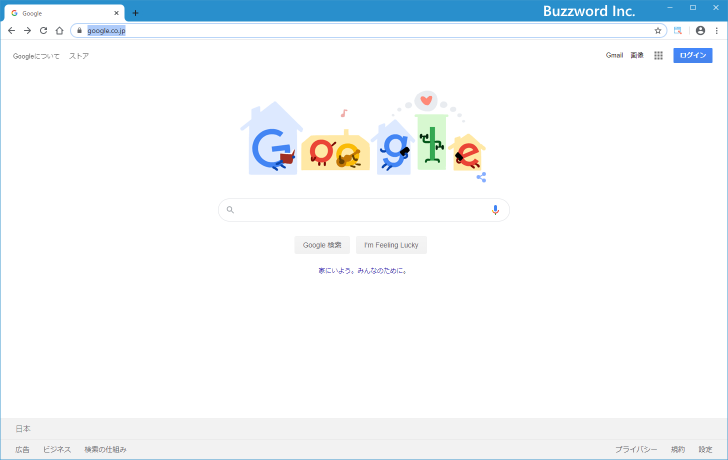 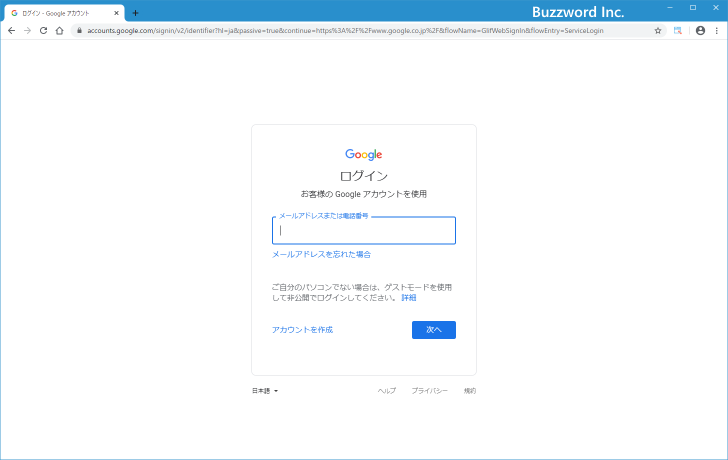 (3)『自分用』を押す　　　　　　　　　　　　　　(4)必要事項を入力し、『次へ』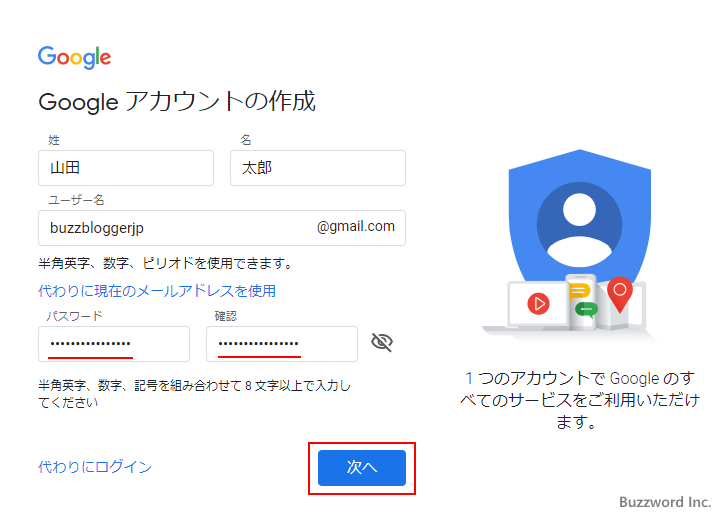 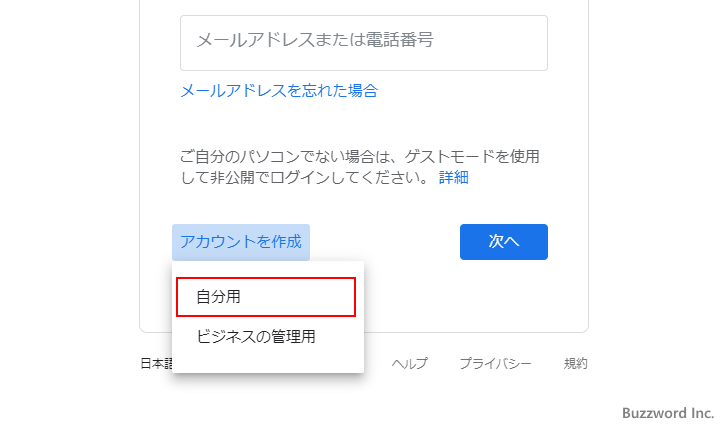 (5)生年月日を入力し、『次へ』　　　　　　　　　　　　(6)確認事項を読み、『同意する』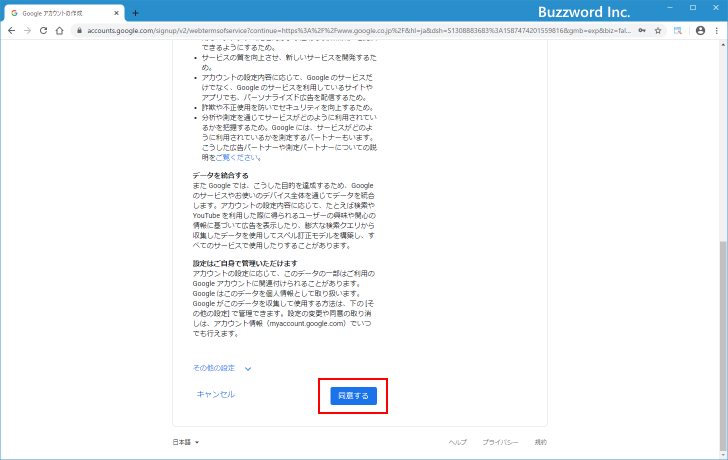 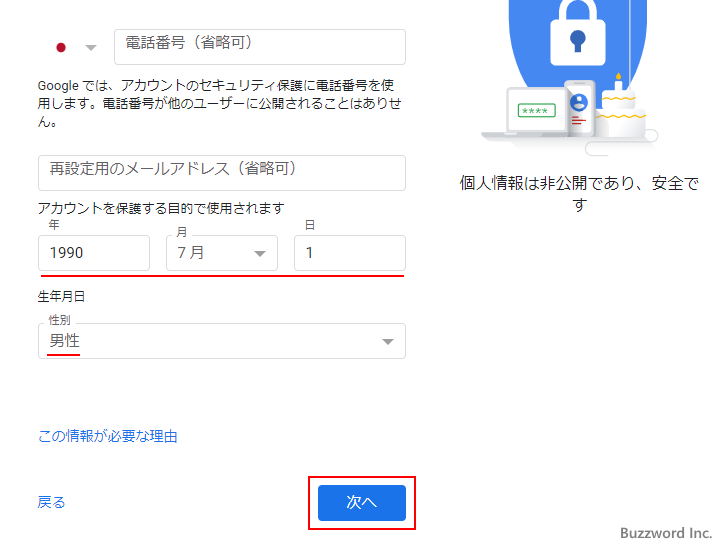 以上でGoggleアカウントの作成は終了です。完了しましたら、①へお進みください。招待メールからU R Lにアクセスする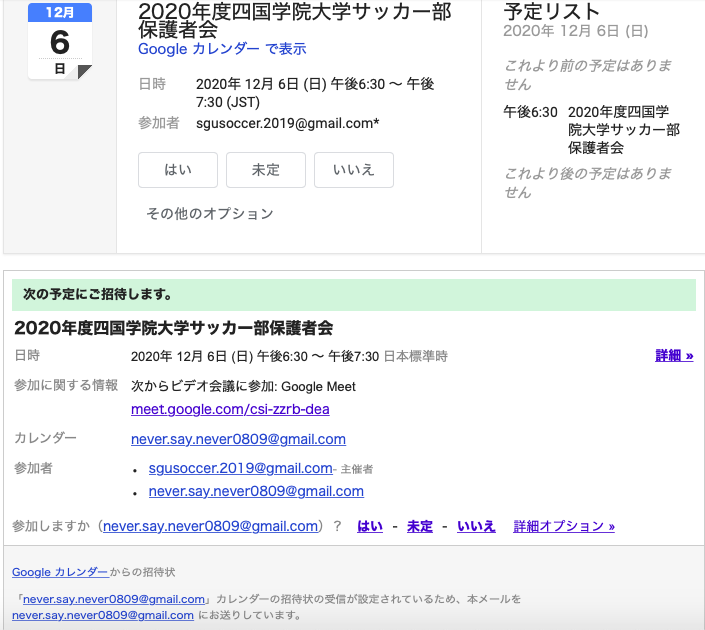 カメラマイクの使用を許可する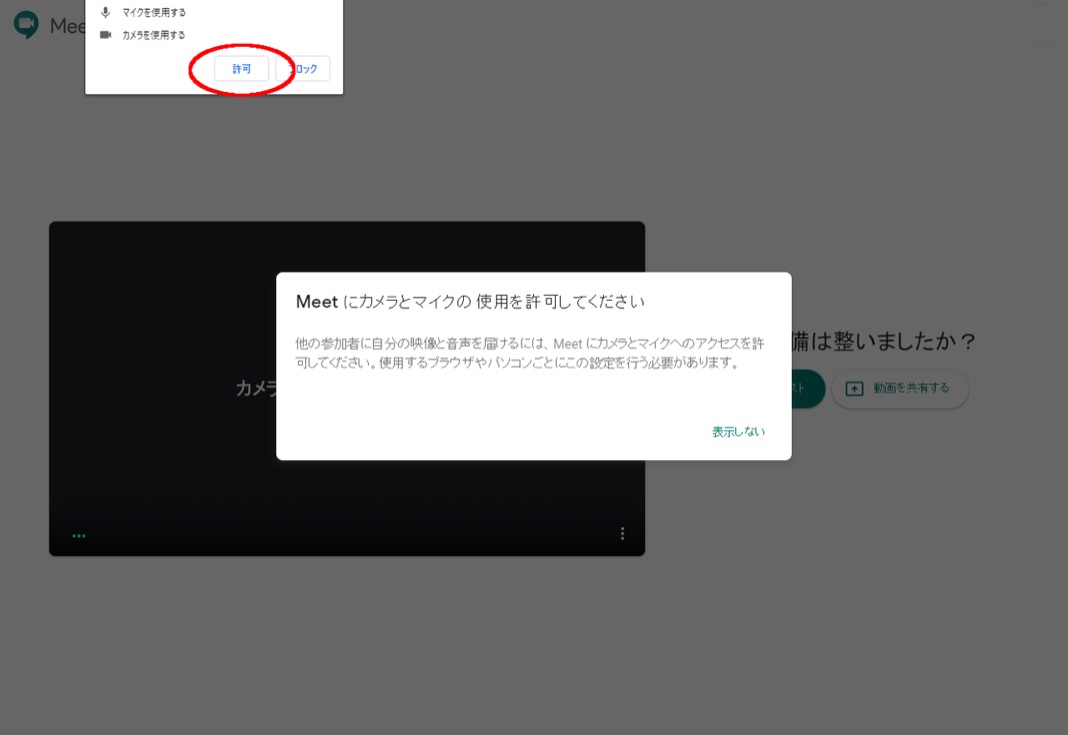 ③ 参加リクエストをクリック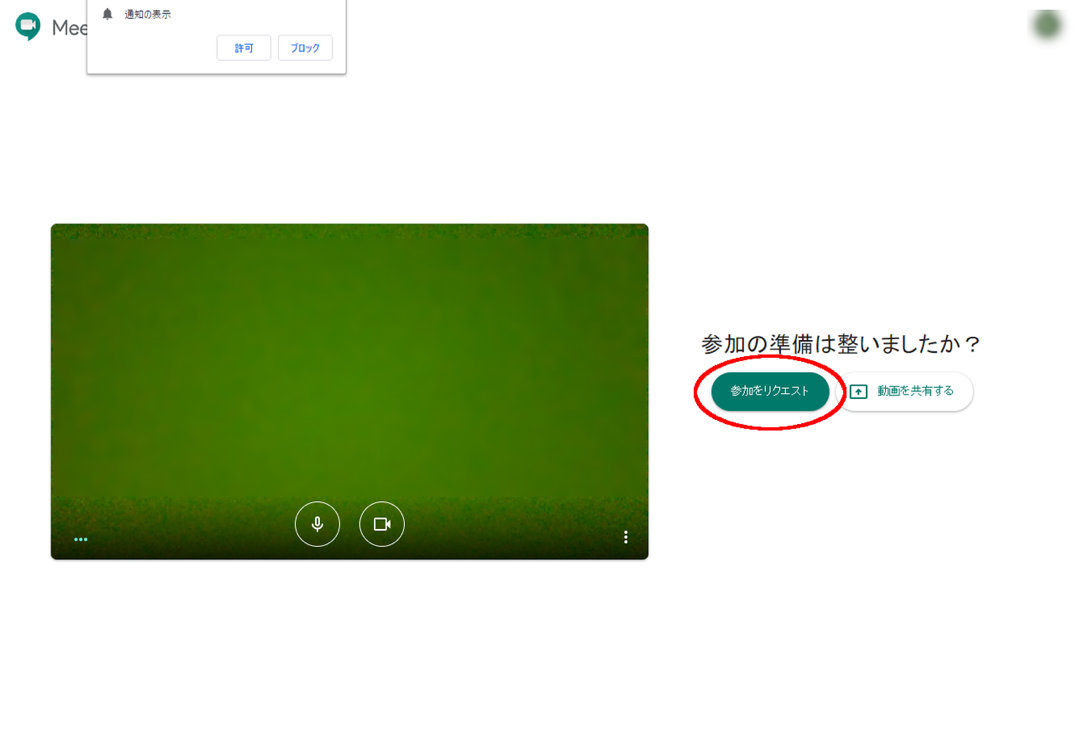 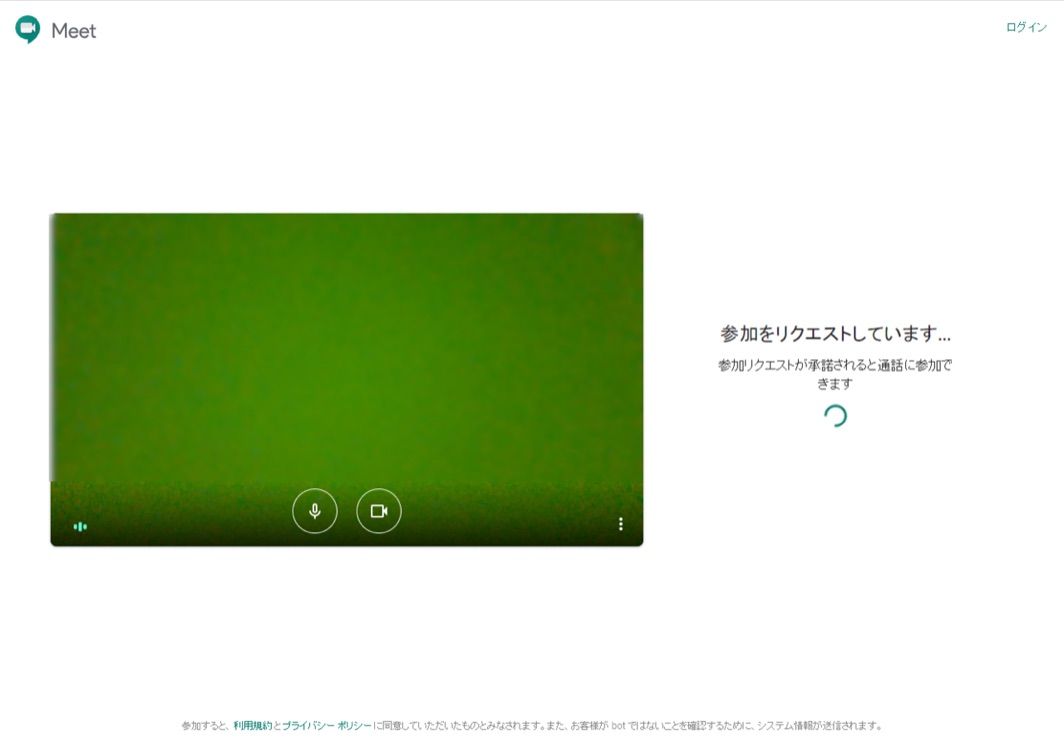 